LTTA-C8 OPTICAL PHYSICS AND PHOTOGRAPHYBASIC LAWS OF GEOMETRICAL OPTICSLTTA –C8  was held in Split, Croatia from 24 to 28 April 2017. Obrtnička škola hosted 15 pupils from Germany and their two teachers as well as 24 pupils from Denmark and their two teachers. Two colleagues from the Netherlands also came to Split to support this project activity.The pupils who had met a year before stayed in hostfamilies. The name of the project activity was Optical physics  and photography- basic laws of geometrical optics. The pupils developped a project in optical physics and photography. They presented optics as a special branch of physics that studies and describes light and phenomena produced by light and  photography as the art or science of producing images by the action of radiant energy and especially light on a sensitive surface. They showed how optics and photography are closely related because of their mutual dependance on light. The pupils studied basic laws of geometrical physics (Law of rectilinear light propagation, Law of independence of light beams, Law of light reflection, Law of light refraction) through various workshops where they learned how to make photos with camera obscura, how to make photograms, kaleidoscopes, teleidoscopes and marblescopes. The pupils were coached in international teams , three nationalities in one team to develop lesson plans for younger pupils at a primary school. They presented their lessons in English to the pupils from the primary school „Dobri“ in our neighbourhood as well as to the 1st grade students in our school. The lessons covered following topics:      1. Refraction of light/What is light?       2.The eye (how the human eye works) / lenses  and glasses      3.The law of reflection      4.Kaleidoscopes            5.Camera obscura            6.Photogram            7.Internationalisation /EUse your brain project /Personal experience      8.Internationalisation – Countries ( Croatia,Germany,Denmark)The younger students showed a great pleasure to have such an oppurtunity to be taught by other pupils. They evaluated lessons as interesting and motivating, especially because of interactive quizzes and funny games at the end of each lesson when they could show how much knowledge they acquired and especially because of little treats they got as reward for correct answers. They also claimed that the instructions were clear , english language was comprehensible and appropriate for their level and that the pupils used appropriate teaching methods to make them interested. They showed a great interest for Erasmus+ programme and expressed their hope to participate in similar exchanges and projects in the future. During this exchange the students visited Starry Village  and the University of Science.Here you can see what was happening in Split:https://youtu.be/g6RIeimd7F8From the media:https://www.skolskiportal.hr/clanak/7586-kada-ucenici-poucavaju-ucenike/htpps://www.dalmacijadanas.hr/obrtnicka-skola-split-kad-ucenici-poducavaju-ucenikehttp://www.24sata.hr/news/obrazovanje-razmjena-i-ucenje-u-splitu-mi-bolje-znamo-engleski-jezik-523527Slobodna Dalmacija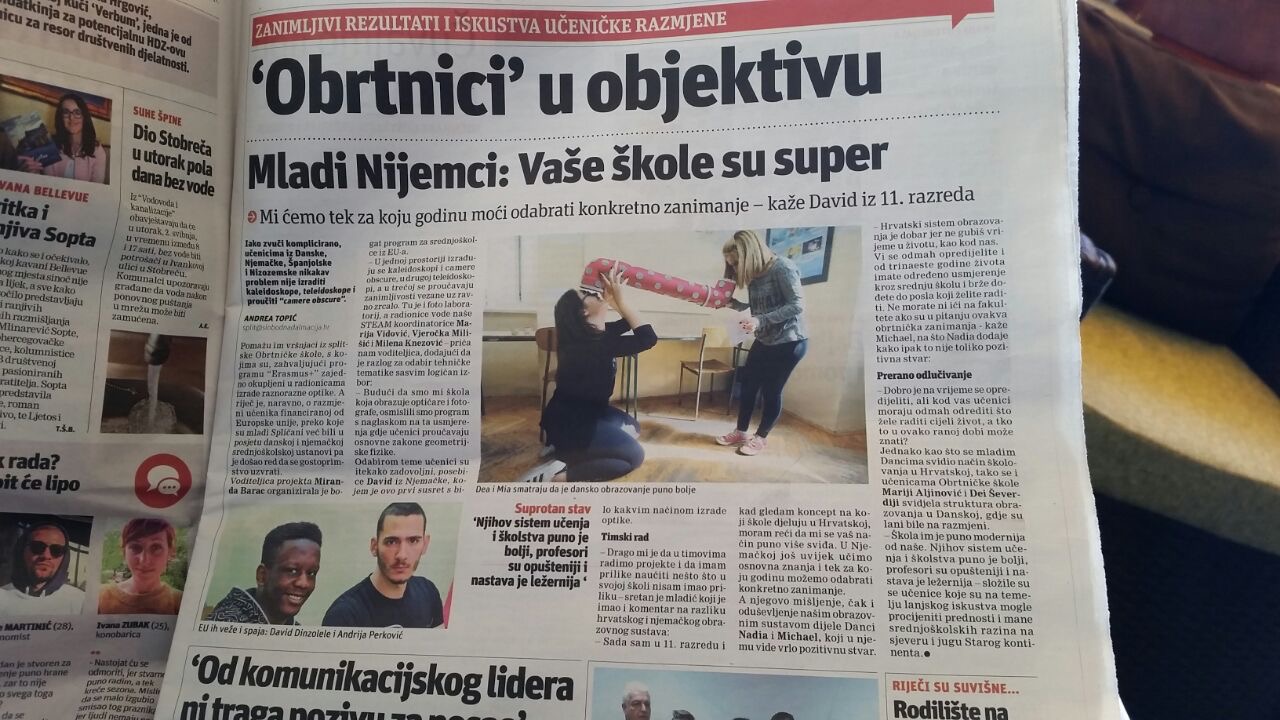 